                           　　 　　 します！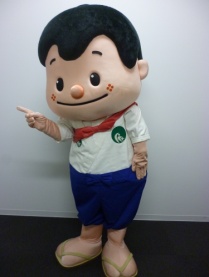 かとうっこ　（10）　～をび、こえないをぶ～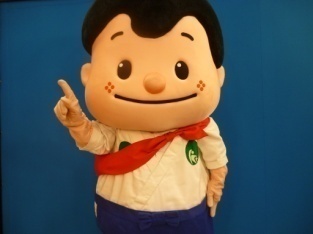 　　　　　　　　　　　　　「かとうっこ」は、とこえないをぶです。(190)　　　　　　　　　　「」について、「こえない」ことについて、「コミュニケーション」について　　　　　　　　　　　　　をび、がであることをするです。　　　　　　　　　　　　　ながででき、のがでできるようになるよ！　　　　　　　　　　　　　１０まずにぶと、「かとうっこバッジ」がもらえるよ！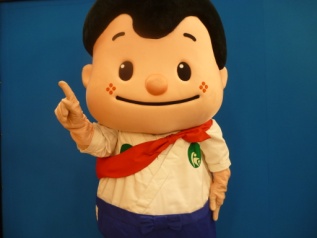 　　　　　　　　　　　　　　　　　　　　　　　はこれだけ！     　　　　　　　　　　①の、の、のなど、５集めてください。②をしてください。ごの・にします。③にして、までおみください。おいわせ　：　　TEL　４３－０４０９　FAX　４２－６８６２　　　　　　　　　　　　　　　　　　　　　　　　　　　　　　　　申込先　FAX　４２－６８６２（社会福祉課）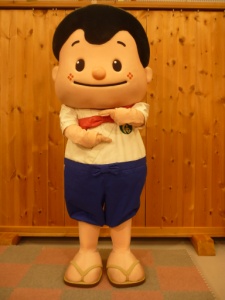 かとうっこ　（について、ごにえないは、させていただきますので、ごください）　（）/TEL/　　　　　　　　　　　　　　FAX/（）/　/グ　ル　ー　プ・（・・・）　　　・（　　　　　　　　　　　　　　　）・　　　・　　　・　　　・・その（　　　　　　　　　　　　　　　　　　　　　　　　　　　　　　）（については、・よりし、をします。）　　　　　　　　　　　（　　）　　　～　　　　　　　　　　　　　　　　　　　　　（　　）　　　～　　　　　　　　　　　　　　　　　　　　　（　　）　　　～　　　　　　　　　　　　　　　　　　　　　（　　）　　　～　　　　　　　　　　　　　　　　　　　　　（　　）　　　～　　　　　　　　　　　　　　　　　　　　　（　　）　　　～　　　　　　　　　　　　　　　　　　　　　（　　）　　　～　　　　　　　　　　　　　　　　　　　　　（　　）　　　～　　　　　　　　　　　　　　　　　　　　　（　　）　　　～　　　　　　　　　　　　　　　　　　　　（　　）　　　～　　　　　　　　　　　　　　　（　　）　　　～　　　　　　　　　　　　　　　　　　　　　（　　）　　　～　　　　　　　　　　　　　　　　　　　　　（　　）　　　～　　　　　　　　　　　　　　　　　　　　　（　　）　　　～　　　　　　　　　　　　　　　　　　　　　（　　）　　　～　　　　　　　　　　　　　　　　　　　　　（　　）　　　～　　　　　　　　　　　　　　　　　　　　　（　　）　　　～　　　　　　　　　　　　　　　　　　　　　（　　）　　　～　　　　　　　　　　　　　　　　　　　　　（　　）　　　～　　　　　　　　　　　　　　　　　　　　（　　）　　　～　　　　